姓名：                     身份证号：                          手机号：              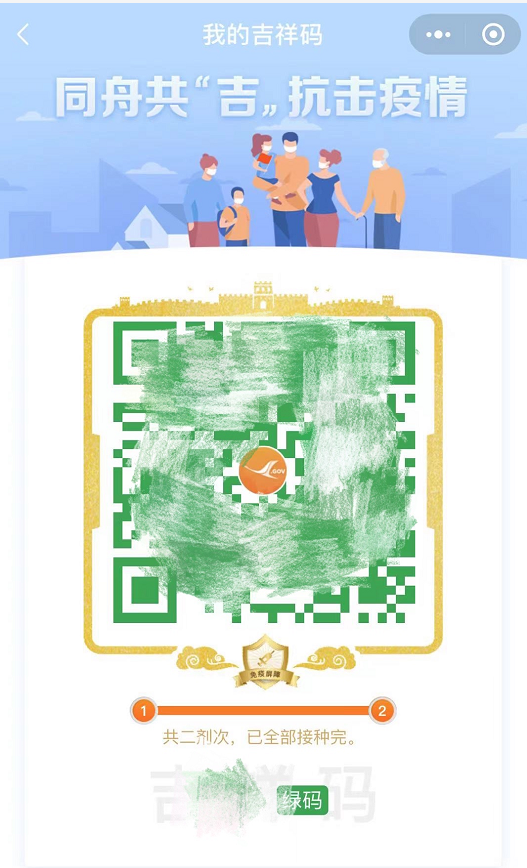 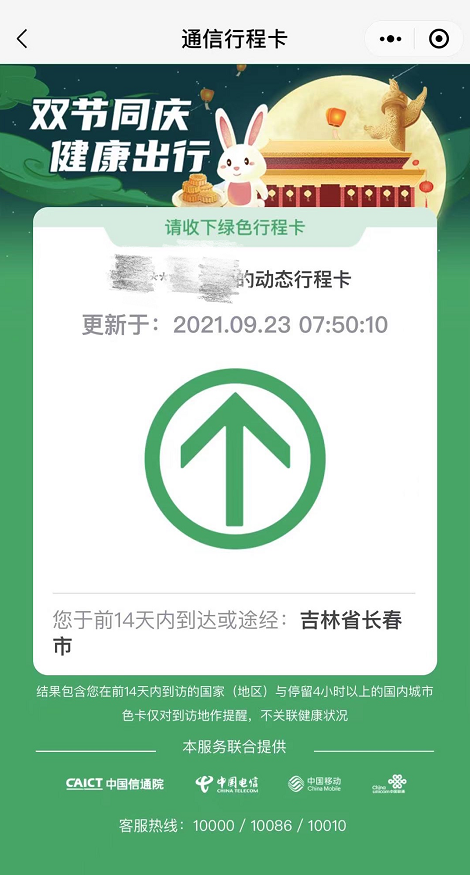 